Name: ___________ Class: ____ Number: ____ Date: ___/____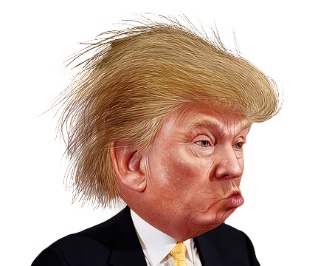 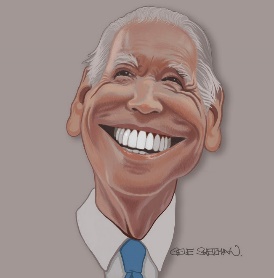 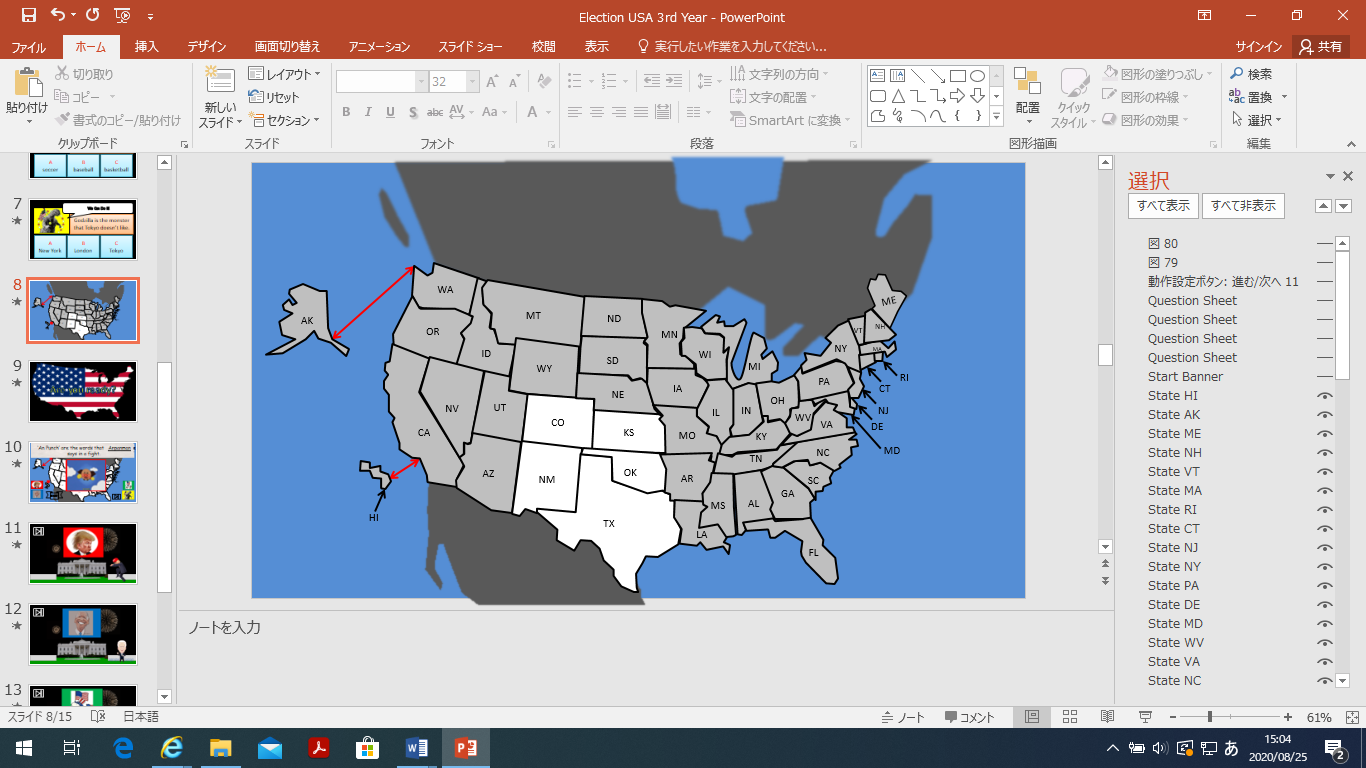 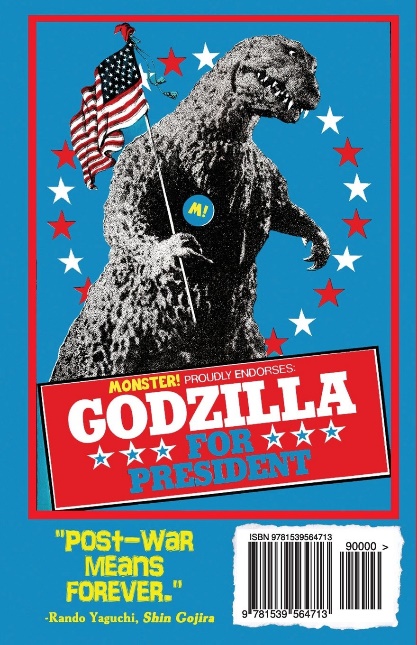 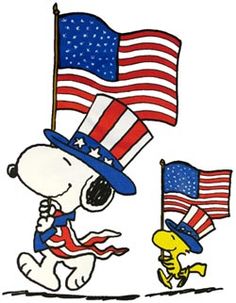 his/his		her/hers	my/mine		our/ours	their/theirs	Bob’s/Bob’sits/its		your/yoursIt ____ ___________ _________/_____________________________It _____ ________ ___________/_____________________________They ____ _______ ___________/_____________________________It _____ _______ ____________/_____________________________It _____ _______ ____________/_____________________________They _____ ________ ________/_____________________________They ______ _____________/_____________________________It ______ _______________/_____________________________They ______ _____________/_____________________________It ______ ____________/_________________________________They ______ _________/_____________________________It ______ ___________/______________________________ExampleWhose house is this?Whose ears are these?QUESTIONSWhose hat is this?Whose dog is this?Whose presents are these?Whose face is this?Whose bike is this?Whose rings are these?Whose cookies are these?Whose family is this?Whose tools are these?Whose cat is this?Whose feet are these?Whose flag is this?presentscookiesfamilydogbikefacetoolshatfeetringsflagcat